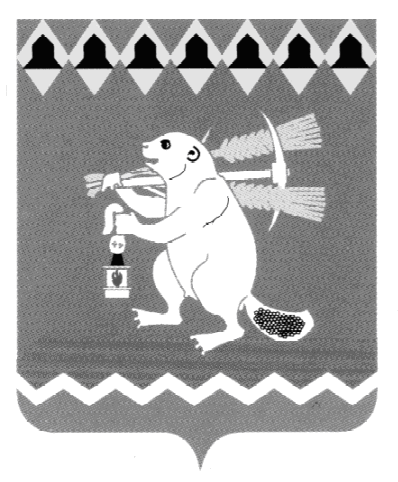 Администрация Артемовского городского округа ПОСТАНОВЛЕНИЕот 13.11.2020                                                                                     № 1097-ПАОб одобрении прогноза социально-экономического развитияАртемовского городского округа на 2021 год и плановый период 2022 и 2023 годовВ соответствии с Бюджетным кодексом Российской Федерации, Федеральным законом от 28 июня 2014 года № 172-ФЗ «О стратегическом планировании в Российской Федерации», Законом Свердловской области от 15 июня 2015 года № 45-ОЗ «О стратегическом планировании в Российской Федерации, осуществляемом на территории Свердловской области», Порядком разработки и корректировки прогноза социально-экономического развития Артемовского городского округа на среднесрочный период, утвержденным постановлением Администрации Артемовского городского округа от 25.07.2016 № 839-ПА, в целях определения направлений и ожидаемых результатов социально-экономического развития Артемовского городского округа на среднесрочный период, руководствуясь Положением о бюджетном процессе в Артемовском городском округе, утвержденным решением Думы Артемовского городского округа от 26.02.2015 № 624 
(с изменениями), принимая во внимание Прогноз социально-экономического развития Свердловской области на среднесрочный период 2020-2022 годов, одобренный Постановлением Правительства Свердловской области от 30.10.2019 № 743-ПП, руководствуясь статьями 30, 31 Устава Артемовского городского округа, ПОСТАНОВЛЯЮ:1. Одобрить прогноз социально-экономического развития Артемовского городского округа на 2021 год и плановый период 2022 и 2023 годов (Приложение).2. Финансовому управлению Администрации Артемовского городского округа (Бачурина О.Г.) учесть прогноз социально-экономического развития Артемовского городского округа на 2021 год и плановый период 2022 и 2023 годов при формировании проекта бюджета Артемовского городского округа на 2021 год и плановый период 2022 и 2023 годов. 3. Постановление опубликовать в газете «Артемовский рабочий» и разместить на Официальном портале правовой информации Артемовского городского округа (www.артемовский-право.рф), на официальном сайте Артемовского городского округа в информационно-телекоммуникационной сети «Интернет».4. Контроль за исполнением постановления возложить на первого заместителя главы Администрации Артемовского городского округа Черемных Н.А.Прогноз социально-экономического развитияАртемовского городского округа на 2021 год и плановый период 2022 и 2023 годов**Пояснительная записка прилагаетсяПояснительная записка к прогнозу социально - экономического развития Артемовского городского округана 2021 год и плановый период 2022 и 2023 годов	Прогноз социально-экономического развития Артемовского городского округа на 2021 год и плановый период 2022 и 2023 годов разработан в соответствии с Бюджетным Кодексом Российской Федерации, Правилами разработки, корректировки, осуществления мониторинга и контроля реализации прогноза социально-экономического развития Российской Федерации на среднесрочный период, утвержденными Постановлением Правительства Российской Федерации от 14.11.2015 № 1234, Порядком разработки, корректировки, осуществления мониторинга и контроля реализации прогноза социально-экономического развития Свердловской области на среднесрочный период, утвержденным Постановлением Правительства Свердловской области от 02.09.2015 
№ 800-ПП, Порядком разработки и корректировки прогноза социально-экономического развития Артемовского городского округа на среднесрочный период, утвержденным постановлением Администрации Артемовского городского округа от 25.07.2016 № 839-ПА.	Прогноз социально-экономического развития Артемовского городского округа на среднесрочный период составляется в целях:- мониторинга выполнения задач, определенных в стратегических документах;- формирования основы для составления проекта бюджета Артемовского городского округа;- определения основных проблем развития Артемовского городского округа и возможных путей их решения органами местного самоуправления для выработки экономической политики.	Прогноз социально-экономического развития Артемовского городского округа составлен с учетом сценарных условий развития основных макроэкономических показателей Свердловской области в среднесрочном периоде, разработанных Министерством экономики и территориального развития Свердловской области.	Прогноз социально-экономического развития Артемовского городского округа на среднесрочный период 2021 - 2023 годов сформирован исходя из анализа статистических данных за 2018 - 2019 годы, январь – июнь 2020 года и прогнозных расчетов, представленных органами местного самоуправления Артемовского городского округа и организациями, осуществляющими деятельнось на территории Артемовского городского округа.	Прогноз социально-экономического развития Артемовского городского округа на среднесрочный период разработан на основе базового сценария с учетом менее благоприятной санитарно-эпидемиологической ситуации в мире, затяжного восстановления мировой экономики и структурного замедления темпов ее роста в среднесрочной перспективе из-за последствий распространения новой коронавирусной инфекции (2019-nCoV).	При составлении прогноза на 2021–2023 годы учтена необходимость достижения целей социально-экономического развития Свердловской области на период до 2030 года.Достигнутый уровень социально-экономического развития Артемовского городского округа	Динамика основных экономических показателей социально-экономического развития Артемовского городского округа в 2019 году характеризуется замедлением темпов снижения одних экономических показателей и сохранением темпов роста других. 	Оборот организаций в январе – декабре 2019 года вырос на 7,1% к уровню 2018 года и составил 11 789,7 млн. рублей (2018 год – 11 008,11 млн. рублей).	В 2019 году инвестиции в основной капитал крупных и средних организаций составили 1 021,4 млн. рублей, что выше показателя 2018 года на 90,8% (2018 год – 535,2 млн. рублей).	Объем отгруженных товаров собственного производства, выполненных работ (услуг) организациями:- обрабатывающего производства в 2019 году, составил 2 929,5 млн. рублей или 132,1% к уровню 2018 года (2018 год – 2 217,6 млн. рублей);- обеспечения электрической энергией, газом и паром; кондиционирование воздуха – 556,4 млн. рублей или 93,4% к уровню 2018 года (в 2018 году – 591,6 млн. рублей).	За январь-декабрь 2019 года среднемесячная начисленная заработная плата по крупным и средним организациям составила 34 702,9 рубля, темп роста по сравнению с аналогичным периодом прошлого года составил 107,8% (за 2018 год – 32 191,9 рубля).	Среднемесячная начисленная заработная плата по видам экономической деятельности за 2019 год составила:- в обрабатывающем производстве – 29 456,8 рубля;- в обеспечении электрической энергией, газом и паром – 40 917,3 рубля.	Самая высокая среднемесячная начисленная заработная плата в 2019 году зафиксирована по виду экономической деятельности «Транспортировка и хранение» - 44 070,7 рублей, а самая низкая - по виду экономической деятельности «Деятельность гостиниц и предприятий общественного питания» - 18 781,3 рубля.	В 2019 году за счет всех источников финансирования введено в действие жилых домов общей площадью 10,8 тыс. кв.м, что составляет 140,8% от показателя 2018 года (2018 год – 7,7 тыс. кв.м).	Численность населения Артемовского городского округа на 01.01.2020 составила 54 966 человек, что на 499 человек меньше, чем по состоянию на 01.01.2019.	За 12 месяцев 2019 года зарегистрировано 555 родившихся малышей (в 2018 году – 609 малышей). Число родившихся в 2019 году меньше, чем в 2018 году на 54 человека. Число умерших в 2019 году составило 891 человек, что меньше на 103 человека, чем в 2018 году (в 2018 году - 994 человек). Естественная убыль населения за 2019 год составила - 336 человек.	Итоги миграции населения за январь-декабрь 2019 года: число прибывших 1 285 человек, число выбывших 1 414 человек, миграционная убыль составила 129 человек (миграционная убыль январь-декабрь 2018 года - 396 человек).	В 2019 году зарегистрировано 384 брака, а число разводов составило 234 единицы (в 2018 году – 365 браков, 272 развода).	Финансы	При разработке прогноза доходной части бюджета Артемовского городского округа на 2021 год и плановый период 2022 – 2023 годов использовались:	- прогноз налоговых и неналоговых доходов бюджета Артемовского городского округа на 2021 – 2022 годы, утвержденный решением Думы Артемовского городского округа от 23.12.2019 № 641 «Об утверждении бюджета Артемовского городского округа на 2020 год и плановый период 2021 – 2022 годов», и сведения, представленные главными администраторами доходов бюджета Артемовского городского округа, на 2021-2023 годы;	- предполагаемые объемы межбюджетных трансфертов и дополнительный норматив отчислений в бюджет Артемовского городского округа от налога на доходы физических лиц, заменяющий дотации из областного бюджета на выравнивание бюджетной обеспеченности муниципальных районов (городских округов) на 2021 год и плановый период 2022 и 2023 годов;	- единые нормативы отчислений в бюджеты муниципальных образований, расположенных на территории Свердловской области, от налога на доходы физических лиц, подлежащего зачислению в областной бюджет (в соответствии с Законом Свердловской области от 26 декабря 
2011 года № 128-ОЗ «Об установлении единых нормативов отчислений в бюджеты муниципальных образований, расположенных на территории Свердловской области, от налога на доходы физических лиц и налога, взимаемого в связи с применением упрощенной системы налогообложения, подлежащих зачислению в областной бюджет» (далее – Областной закон № 128-ОЗ) единый норматив с 01 января 2016 года установлен в размере 1%);	- единые нормативы отчислений в бюджеты муниципальных образований, расположенных на территории Свердловской области, от налога, взимаемого в связи с применением упрощенной системы налогообложения, в том числе минимального налога, подлежащего зачислению в областной бюджет (в соответствии с Областным законом         № 128-ОЗ единый норматив с 01 января 2019 года установлен в размере 30%).	Финансирование муниципальных программ планируется исходя из объемов финансового обеспечения мероприятий муниципальных программ Артемовского городского округа, утвержденных в установленном порядке, и с учетом финансовых возможностей бюджета Артемовского городского округа.	Построение параметров бюджета Артемовского городского округа осуществляется на основе принципов сохранения стабильности налоговых условий и обеспечения сбалансированности бюджета.	На основании пункта 2 статьи 1 Федерального закона от 27 ноября 2017 года № 349-ФЗ «О внесении изменений в часть вторую Налогового кодекса Российской Федерации» налогоплательщики – индивидуальные предприниматели вправе уменьшить сумму исчисленного единого налога на сумму расходов по приобретению контрольно-кассовой техники. В связи с этим ожидается снижение уплаты налога на вмененный доход для отдельных видов деятельности в местный бюджет за налоговые периоды 2020 и 2021 годов.	С 1 января 2021 года прогнозирование по единому налогу на вмененный доход для отдельных видов деятельности не осуществляется на основании Федерального закона от 29 июня 2012 года № 97-ФЗ «О внесении изменений в часть первую и часть вторую Налогового кодекса Российской Федерации и статью 26 Федерального закона «О банках и банковской деятельности».	В соответствии с Законом Свердловской области от 26 марта 2019 года № 23-ОЗ «Об установлении единой даты начала применения на территории Свердловской области порядка определения налоговой базы по налогу на имущество физических лиц исходя из кадастровой стоимости объектов налогообложения по этому налогу» с 01 января 2020 года в Свердловской области принят порядок определения налоговой базы по налогу на имущество физических лиц исходя из кадастровой стоимости объектов недвижимого имущества (первый срок уплаты налога от кадастровой стоимости – 01 декабря 2021 года). 	Производственная деятельность	По итогам 2019 года на территории Артемовского городского округа сальдированный результат (прибыль минус убытки) деятельности организаций (без субъектов малого предпринимательства и организаций, средняя численность работников которых не превышает 15 человек, банков, страховых организаций и государственных (муниципальных) учреждений) составил 59,1 млн. рублей прибыли, что больше в 2,2 раза, чем за 2018 год (в 2018 году – 26,7 млн. рублей).	Основу экономики Артемовского городского округа составляют предприятия промышленного производства, поэтому темпы развития промышленности являются определяющими для темпов развития экономики округа в целом. 	Основную долю занимают предприятия двух видов экономической деятельности - обрабатывающего производства и обеспечение электрической энергией, газом и паром; кондиционирование воздуха.	По итогам 2019 года оборот организаций, не относящихся к субъектам малого предпринимательства, по видам экономической деятельности составил:	- обрабатывающие производства – 3 407,0 млн. рублей или 125,6% к значению показателя за 2018 год;	- обеспечение электрической энергией, газом и паром; кондиционирование воздуха – 4 641,7 млн. рублей или 109,3% к значению показателя за 2018 год.	По итогам 2020 года ожидается увеличение оборота организаций обрабатывающего производства на 1,07% и достижение значения данного показателя в объеме 3 645,5 млн. рублей, а в организациях сферы экономической деятельности «Обеспечение электрической энергией, газом и паром; кондиционирование воздуха» - на 1,01% с достижением объема 4 688,2 млн. рублей. В периоде до 2022 года в организациях Артемовского городского округа ожидается сохранение темпов роста в пределах от 1,01% до 1,8%, в том числе:	- в организациях обрабатывающего производства ежегодное увеличение оборота в пределах 1,1 – 1,2%;	- в организациях по обеспечению электрической энергией, газом и паром; кондиционированием воздуха ежегодное увеличение оборота в пределах 1,01 – 1,02%.	На территории Артемовского городского округа в сфере сельского хозяйства осуществляют деятельность 2 юридических лица, малые формы хозяйствования представлены 19 крестьянскими (фермерскими) хозяйствами и около 10,5 тысяч семей имеют личные подсобные хозяйства.	Основные направления производственной деятельности сельскохозяйственных предприятий городского округа: производство мяса птицы, мяса крупного рогатого скота, молока, возделывание зерновых культур.	По организациям, осуществляющим деятельность на территории Артемовского городского округа в сфере сельскохозяйственного производства, за январь-декабрь 2019 года объем производства сельскохозяйственной продукции всего составляет 192,7 млн. руб., что на 596,2 млн. руб. меньше показателя за 2018 год (за 12 месяцев 2018 года – 788,9 млн. руб.).	В прогнозном периоде 2021-2023 годов ожидается, что рост оборота организаций сельскохозяйственного производства будет находиться в диапазоне 1 - 5% в зависимости от складывающейся экономической ситуации и погодных условий. Рост оборота организаций сельскохозяйственного производства планируется обеспечить за счет увеличения общих посевных площадей к 2023 году до 13 845 га и роста объема произведенной сельскохозяйственной продукции.	Оборот организаций в сфере «Строительство» за 2019 год составил 155,0 млн. рублей, что на 13,4% больше, чем в 2018 году (2018 год – 
149,93 млн. рублей). В 2019 году:	- завершен второй этап реконструкции лыжной базы «Снежинка»;	- завершены проекты по газификации Артемовского городского округа (строительство блочной газовой котельной мощностью 1,0 МВт, газопровод низкого давления, газоснабжение жилых домов четырех потребительских кооперативов);	- введено 14 объектов капитального строительства, не относящихся к жилищному строительству (в том числе: в г. Артемовском - здание автостанции, магазины по улицам Гагарина, Ленина, Западная, в п. Буланаш – автомойка). Кроме того, в 2019 году начата реализация проектов по строительству:	- АО «АМЗ «ВЕНТПРОМ» - здание сборочного цеха (цех № 3) общей площадью 2260 кв.м (введен в эксплуатацию – сентябрь 2020 года);	- ООО «Континент» - здание детского сада на 135 мест в г. Артемовском (планируемый срок ввода в эксплуатацию – 30.10.2020).	- ООО МК «ГарантСтрой» - 5-ти этажный многоквартирный жилой дом (63 квартиры) в пос. Буланаш (планируемый срок ввода в эксплуатацию – 30.11.2020).	В 2020 году прогнозируется рост оборота организаций в сфере «Строительство» в 2,1 раза с достижением объема 325,5 млн. рублей. 
В период 2021-2023 годов ожидается достижение оборота в данной сфере - ежегодно в пределах 100,0 млн. рублей.	В прогнозном периоде до 2023 года планируется:	- строительство механического цеха АО «Красногвардейский машиностроительный завод»;	- строительство фермы по разведению коз;	- строительство центра эксплуатации и обслуживания газомоторных локомотивов;	- проведение АО «Ренессанс-Лекс» перепрофилирования имущественного комплекса бывшего АКСК; 	- строительство 3-х этажного многоквартирного жилого дома с пристроенной теплогенераторной (г. Артемовский);	- строительство индивидуального жилья - ежегодно не менее 2,5 тыс кв.м.	Динамику оборота организаций транспорта и связи будут определять динамика промышленного производства, потребности оптовой и розничной торговли и развитие телекоммуникационного рынка. В прогнозном периоде ожидается колебание объема оборота организаций транспорта и связи в пределах от 97% в 2020 году до 101% к 2023 году.	Оборот организаций в области информатизации и связи прогнозируется в периоде 2021-2023 годов в объеме от 6,9 млн. рублей до 8,0 млн. рублей.	Инвестиции	Фактический объем инвестиций в 2019 году превысил прогнозный на 286,4 млн. рублей. Наличие и выполнение заказов ведущих организаций Артемовского городского округа и инвестиции в бюджетной сфере позволили в 2019 году достичь значения показателя «Объем инвестиций в основной капитал за счет всех источников финансирования» в объеме 841,4 млн. рублей.	Инвестиционная деятельность крупных организаций Артемовского городского округа и строительство двух многоквартирных домов дает основание прогнозировать увеличение значения показателя «Объем инвестиций в основной капитал за счет всех источников финансирования» в 2021 году с последующим снижением значения данного показателя в период 2022- 2023 годов. 	Объем инвестиций в основной капитал за счет всех источников финансирования на территории Артемовского городского округа в 2019 году составил 841,4 млн. рублей, что в 2,2 раза больше уровня 2018 года (в 2018 году – 391,59 млн. рублей). Колебание объемов инвестиций на территории Артемовского городского округа зависит от реализации инвестиционных проектов в организациях, осуществляющих деятельность в сферах: обрабатывающее производство и обеспечение электрической энергией, газом и паром.	В целом по итогам 2020 года рост инвестиций в основной капитал прогнозируется на уровне 9,9%. Инвестиционная активность будет обусловлена тенденциями развития экономической ситуации как в мире, так и в стране в условиях адаптации экономики к пандемии коронавирусной инфекции.	Наличие краткосрочных инвестиционных планов в организациях Артемовского городского округа позволяют прогнозировать значения показателя «Объем инвестиций в основной капитал за счет всех источников финансирования» в прогнозном периоде: в 2021 году – со снижением на 40%, а в 2022 и 2023 годах – с увеличением на 1%.	Финансирование инвестиционных вложений за счет средств бюджетов различных уровней, в основном, будет осуществляться в рамках реализуемых муниципальных программ. 	Денежные доходы населения	Ожидаемый объем дохода населения Артемовского городского округа в 2019 году составил 10 000 млн. рублей, фактически достигнутое значение в объеме 10 715,87 больше ожидаемого на 715,0 млн. рублей, так как фактический рост заработной платы произошел по большинству видов экономической деятельности (за исключением видов деятельности «Строительство» и «Предоставление прочих видов услуг») в пределах от 2,7% (Обеспечение электрической энергией, газом и паром) до 19,1% (Деятельность по операциям с недвижимым имуществом).	Ожидается, что денежные доходы населения Артемовского городского округа в 2020 году снизятся на 270,18 млн. рублей или на 2,5% по сравнению с 2019 годом в связи с пандемией COVID-19 и ограничительными карантинными мерами.	В 2021-2023 годах, при стабилизации функционирования экономики, прогнозируется ежегодное увеличение денежных доходов населения в пределах 3%, в том числе за счет роста заработной платы, доходов от предпринимательской деятельности и социальных выплат.	Потребительский рынок	На территории Артемовского городского округа торговая сеть обеспечивает необходимую полноту ассортимента товаров, необходимый уровень обслуживания и условий для комфортной и быстрой доступности продуктов и сопутствующих товаров повседневного спроса. Оборот оптовой и розничной торговли в 2019 году достиг значения 2 932,66 млн. рублей, что составляет 112,7% от аналогичного показателя за 2018 год (в 2018 году оборот составил 2 601,87 млн. рублей). 	На потребительский спрос ощутимо повлияют последствия в экономике, вызванные пандемией коронавируса, девальвация рубля и отрицательная динамика доходных показателей населения.	По итогам 2020 года прогнозируется достижение 95% оборота оптовой и розничной торговли к уровню 2019 года. В период 2021-2023 годов ожидается умеренный рост потребительского спроса, что повлечет положительную динамику роста оборота оптовой и розничной торговли от 2% до 4%.	Демография 	Негативные тенденции демографического развития обусловили формирование устойчивой тенденции старения населения страны.	Численность населения на 01.01.2020 составила 54 966 человек, что на 499 человек меньше ожидаемой. Сложившаяся ситуация обусловлена процессами миграции и естественной убыли населения.Ожидаемая среднегодовая численность населения в 2021 году – 
54 700 человек. Ожидаемая численность населения на 01.01.2023 – 54 800 человек.	В 2021 - 2023 годах прогнозируется замедление темпов естественной и миграционной убыли населения. Прогнозируемая среднегодовая численность населения, при сохранении существующих тенденций движения населения, к 2021 году составит 56 300 человек.	Численность детей в возрасте 3-7 лет (дошкольного возраста) по состоянию на 01.01.2020 составила 3 893 человек, что на 3 человека больше, чем по состоянию на 01.01.2019. В среднесрочной перспективе 2021-2023 годов прогнозируется снижение численности граждан данной возрастной категории в пределах 3 800 человек.	Численность детей и подростков в возрасте 8-17 лет (школьного возраста) на 01.01.2020 составила 5 772 человека, что на 133 человека больше, чем на 01.01.2019. В среднесрочной перспективе 2021-2023 годов прогнозируется сохранение численности граждан данной возрастной категории в пределах 5 800 человек. 	Численность населения Артемовского городского округа в трудоспособном возрасте на 01.01.2020 составила 28 250 человек (51,4% от общей численности населения), а численность населения старше трудоспособного возраста – 17 050 человек (31,0% от общей численности населения округа). Демографическая ситуация в Артемовском городском округе характеризуется старением населения. В прогнозируемый период 2021 - 2023 годов ожидается:	- сохранение тенденции старения населения;	- сохранение численности населения в трудоспособном возрасте в пределах 28,25 - 28,3 тыс. человек ежегодно;	- незначительный прирост населения, обусловленный реализацией инвестиционных проектов на территории Артемовского городского округа.	Развитие социальной сферы	В 2019 году в 7 общеобразовательных организациях Артемовского городского округа учебный процесс осуществлялся в 2 смены. Во вторую смену обучалось 730 человек, что составило 10,8% от общей численности обучающихся (в 2018 учебном году в 7 общеобразовательных организациях – 597 человек или 9%). Прирост показателя обусловлен организацией образовательного процесса в 2019 году в 2 общеобразовательных организациях (МБОУ СОШ № 14 на базе МБОУ СОШ № 16 и МБОУ СОШ № 9 в течение 5-дневной недели).	На 01.09.2020 доля обучающихся в муниципальных общеобразовательных организациях, занимающихся во вторую смену, в общей численности обучающихся в муниципальных общеобразовательных организациях в Артемовском городском округе составила 7,8%.	Во вторую смену в 2020-2021 учебном году занимаются 525 обучающихся в 4 общеобразовательных организациях. 	В прогнозном периоде 2021-2023 годов количество обучающихся общеобразовательных организаций во вторую смену составит 203 человека.	Доля детей в возрасте от 5 до 18 лет, охваченных дополнительным образованием в 2019 году, составила 74%. Деятельность муниципального опорного центра, оказывающего методическую поддержку организациям, реализующим дополнительные общеразвивающие программы, координирующий деятельность в сфере дополнительного образования и дальнейшая реализация кампании по выдаче сертификатов дополнительного образования позволят к 2023 году создать условия для 77% детей получать дополнительное образование.	Доступность дошкольного образования для детей в возрасте от полутора до трех лет в 2019 году составила 94,02%. 	Создание 2020 году дополнительно 60 мест в действующих дошкольных образовательных организациях и ввод 135 мест в новом детском дошкольном учреждении создаст условия в прогнозном периоде 2021-2023 годов для 100% доступности дошкольного образования для детей в возрасте от полутора до трех лет.	Трудовые ресурсы	Среднесписочная численность работников по полному кругу организаций в 2019 году составила 22 786 человек. 	По итогам проводимого мониторинга за истекшие 9 месяцев 2020 года безработица в Артемовском городском округе достигла 7,5%, а число официально зарегистрированных безработных составило 2080 человек. По сравнению с показателями на 01.01.2020 рост уровня безработицы составил 416,7%. Среднесписочная численность работников (без внешних совместителей) по полному кругу организаций в 2019 году составила 22 786 человек, а по итогам 2020 года ожидается снижение данного показателя до значения – 21 191 человек или на 7%. 	В прогнозном периоде 2021-2023 годов ожидается, что структура распределения занятых в экономике по видам деятельности существенно не изменится, а среднесписочная численность работников (без внешних совместителей) по полному кругу организаций будет расти и к 2023 году составит 22 704 человека. 	В прогнозном периоде 2021-2023 годов наряду с восстановлением экономики увеличению числа занятых будут способствовать мероприятия по переобучению безработных, усилению межрегиональной координации центров занятости, программы стажировок для выпускников и внедрение дистанционной занятости. 	В целях обеспечения образовательных организаций Артемовского городского округа необходимыми кадрами заключены договоры на целевое обучение по очной и заочной форме обучения (в 2019 году – 3 человека, в 2020 году – 5 человек).	Прогнозируется, что в ближайшие годы будет расти количество самозанятых граждан. 	Рынок труда в среднесрочной перспективе будет в значительной степени определяться демографическими тенденциями. Дальнейшее проведение в прогнозном периоде пенсионной реформы частично компенсирует процесс сокращения трудоспособного населения.	Заключение 	На территории Артемовского городского округа применяется программный метод планирования расходов бюджета Артемовского городского округа на основании муниципальных программ с учетом четко определенных приоритетов в соответствии с реальными возможностями бюджета Артемовского городского округа.	Приоритетными в 2021-2023 годах признаются мероприятия, связанные с реализацией региональных проектов Свердловской области утвержденных в рамках национальных проектов Российской Федерации согласно Указу Президента Российской Федерации от 7 мая 2018 года № 204 «О национальных целях и стратегических задачах развития Российской Федерации на период до 2024 года»:капитальный ремонт школ, капитальный ремонт дошкольных образовательных организаций;капитальный ремонт учреждений культуры;строительство и капитальный ремонт тротуаров, муниципальных автомобильных дорог общего пользования;модернизация жилищно-коммунального хозяйства;газификация Артемовского городского округа;строительство жилья для переселения граждан из непригодного и аварийного жилья;развитие въездного и внутреннего туризма;обустройство дворовых территорий.Глава Артемовского городского округаК.М. ТрофимовПриложение УТВЕРЖДЕНОпостановлением Администрации Артемовского городского округа от 13.11.2020 № 1097-ПАПоказателиЕдиница измеренияГодыГодыГодыГодыГодыПоказателиЕдиница измерения20192020202120222023ПоказателиЕдиница измеренияФактОценкаПрогнозПрогнозПрогнозI. ФинансыI. ФинансыI. ФинансыI. ФинансыI. ФинансыI. ФинансыI. Финансы1. Доходы, всего (стр. 1.12 + стр. 1.13)Миллион рублей2244,67   2472,23   2160,26   2206,43   2296,12   1.1. Прибыль прибыльных организацийМиллион рублей66,50   68,00   71,00   75,00     75,00 1.1.1. сальдо прибылей и убытков (справочно)Миллион рублей30,00   35,00   40,00   45,00   45,00   1.2. Амортизационные отчисленияМиллион рублей143,00   145,00   145,00   145,00     145,00 1.3. Налог на доходы физических лицМиллион рублей545,82   410,41   578,03   721,51  779,95   1.4. Единый налог на вмененный доходМиллион рублей17,35   13,80   3,75  -     -     1.4.1 налоговая база (сумма исчисленного вмененного дохода)Миллион рублей -  -  -  - 1.5. Налог с патентной системы налогообложения Миллион рублей0,92   1,04   0,91   0,95   1,01   1.6. Земельный налогМиллион рублей14,09   20,97   14,19   14,19  14,19  1.7. Единый сельскохозяйственный налог Миллион рублей3,77   1,87   1,15   1,18   1,22   1.7.1. налоговая база Миллион рублей -  -  -  -  - 1.8. Налог на имущество физических лицМиллион рублей13,99   13,72   12,82   13,62   16,11   1.9. Прочие налоги и сборыМиллион рублей82,98   82,44   119,40   126,20   133,17   1.10. Неналоговые доходыМиллион рублей27,48   22,82   22,05   22,68  23,39  1.11. Прочие доходыМиллион рублей -  -  -  - 1.12. Итого доходов (сумма строк 1.3,1.4, 1.5, 1.6, 1.7, 1.8, 1.9, 1.10,1.11)Миллион рублей706,40   567,07   752,30   900,33   969,04   1.13. Средства, получаемые  от вышестоящих уровней власти Миллион рублей1538,27   1998,71   1384,87   1316,25   1318,90   2. Финансирование муниципальных программ (справочно)Миллион рублей2271,06   2418,78   2090,08   1952,16   1994,67   3. Недополученные доходы муниципальных образований от предоставления налоговых преференций, предусмотренных решениями органов местного самоуправления (справочно): Миллион рублей5,38   5,98   5,98   5,98   5,98     3.1. Земельный налогМиллион рублей5,32   5,98   5,98   5,98   5,98     3.2. Налог на имущество физических лицМиллион рублей0,06   -     -     -     -     II. Производственная деятельность II. Производственная деятельность II. Производственная деятельность II. Производственная деятельность II. Производственная деятельность II. Производственная деятельность II. Производственная деятельность 1. Оборот  организаций (по полному кругу) по видам экономической деятельности*, всего Миллион рублей12324,0512047,7512296,2212594,9212895,80в том числе:в том числе:в том числе:в том числе:в том числе:в том числе:в том числе:1.1.  Сельское хозяйство, охота и лесное хозяйствоМиллион рублей715,00722,15736,59758,69796,631.2. Добыча полезных ископаемыхМиллион рублей0,000,000,000,000,001.3. Обрабатывающие производстваМиллион рублей3407,013645,504010,054411,065293,271.4. Обеспечение электрической энергией, газом и паромМиллион рублей4641,734688,154735,034782,384878,031.5. CтроительствоМиллион рублей155,00325,50100,00100,00100,001.6. Оптовая и розничная торговляМиллион рублей2932,662786,032841,752927,003044,081.7. Транспортировка и хранение Миллион рублей465,80451,83456,34460,91465,521.8. Деятельность в области информации и связиМиллион рублей6,856,906,957,008,00III. Инвестиционная деятельностьIII. Инвестиционная деятельностьIII. Инвестиционная деятельностьIII. Инвестиционная деятельностьIII. Инвестиционная деятельностьIII. Инвестиционная деятельностьIII. Инвестиционная деятельность1. Объем инвестиций в основной капитал за счет всех источников финансирования, всегоМиллион рублей841,40925,50555,30560,85566,46из них по отраслям экономики:из них по отраслям экономики:из них по отраслям экономики:из них по отраслям экономики:из них по отраслям экономики:из них по отраслям экономики:из них по отраслям экономики:1.1.  Сельское хозяйство, охота и лесное хозяйствоМиллион рублей17,0010,208,508,508,501.2. Добыча полезных ископаемыхМиллион рублей0,000,000,000,000,001.3. Обрабатывающие производстваМиллион рублей240,51244,3193,0098,0090,001.4. Обеспечение электрической энергией, газом и паромМиллион рублей241,48243,89246,33258,65271,581.5. CтроительствоМиллион рублей110,00300,00100,00100,00100,001.6. Оптовая и розничная торговля, сфера услуг и развлечений Миллион рублей43,985,005,006,007,001.7 Транспортировка и хранениеМиллион рублей72,9458,4065,6071,5073,701.8. Деятельность в области информации и связиМиллион рублей5,005,005,007,009,00IV. Денежные доходы населения IV. Денежные доходы населения IV. Денежные доходы населения IV. Денежные доходы населения IV. Денежные доходы населения IV. Денежные доходы населения IV. Денежные доходы населения 1. Доходы населения муниципального образования, всегоМиллион рублей10715,8710445,6910717,0311029,9411355,87из них:из них:из них:из них:из них:из них:из них:1.1.  Доходы от предпринимательской деятельностиМиллион рублей311,00233,30248,80279,90314,101.2.  Оплата труда Миллион рублей5930,575693,355904,006140,166385,771.3. Социальные выплатыМиллион рублей4474,304519,044564,234609,884656,002. Среднедушевые денежные доходы (в месяц)Рублей на человека16239,7115182,4516341,5416651,7216947,243. Номинальная начисленная среднемесячная заработная плата работников по полному кругу организацийРублей в месяц22826,7721160,5223342,2623202,3023767,49V. Потребительский рынок V. Потребительский рынок V. Потребительский рынок V. Потребительский рынок V. Потребительский рынок V. Потребительский рынок V. Потребительский рынок 1. Оборот розничной торговли в ценах соответствующего периодаМиллион рублей2688,702548,882625,352677,862731,422. Оборот общественного питанияМиллион рублей165,682,884,4692,9106,84VI. Демографические показатели VI. Демографические показатели VI. Демографические показатели VI. Демографические показатели VI. Демографические показатели VI. Демографические показатели VI. Демографические показатели 1. Численность и состав населения 1. Численность и состав населения 1. Численность и состав населения 1. Численность и состав населения 1. Численность и состав населения 1. Численность и состав населения 1. Численность и состав населения 1.1. Численность постоянного населения муниципального образования (на начало года)Человек55465,0054966,0054700,0054700,0054800,001.2. Среднегодовая численность населения муниципального образованияЧеловек55844,0055215,0054957,0054700,0054750,001.3. Численность детей в возрасте 3-7 лет (дошкольного возраста) Человек3891,003893,003800,003800,003800,001.4. Численность детей  и подростков в возрасте 8-17 лет (школьного возраста)Человек5639,005772,005800,005800,005800,001.5. Численность населения в трудоспособном  возрастеЧеловек27113,0028250,0028250,0028250,00 283001.6. Численность населения старше трудоспособного возрастаЧеловек16839,0017050,0017100,0017100,00 171502. Естественное движение2. Естественное движение2. Естественное движение2. Естественное движение2. Естественное движение2. Естественное движение2. Естественное движение2.1. Число родившихсяЧеловек555,00520,00540,00560,00570,002.2. Число умершихЧеловек891,00840,00840,00840,00840,00VII. Развитие социальной сферыVII. Развитие социальной сферыVII. Развитие социальной сферыVII. Развитие социальной сферыVII. Развитие социальной сферыVII. Развитие социальной сферыVII. Развитие социальной сферы1. Количество учащихся общеобразовательных учреждений, обучающихся во вторую и третью сменыЧеловек730,00525,00203,00203,00180,002. Обеспеченность населения врачами, оказывающими медицинскую помощь в амбулаторных условияхЕдиниц на 10 тысяч человек населения21,2040,6041,5042,4042,403.Обеспеченность средними медицинскими работниками, работающими в государственных и муниципальных медицинских организациях медицинским персоналомЕдиниц на 10 тысяч человек населения83,1086,5087,4088,3088,304. Доля детей в возрасте от 5 до 18 лет, охваченных дополнительным образованиемПроцент74,0075,0076,0077,0077,006. Доступность дошкольного образования для детей в возрасте от полутора до трех летПроцент94,02100,00100,00100,00100,00VIII. Трудовые ресурсыVIII. Трудовые ресурсыVIII. Трудовые ресурсыVIII. Трудовые ресурсыVIII. Трудовые ресурсыVIII. Трудовые ресурсыVIII. Трудовые ресурсы1. Среднесписочная численность работников (без внешних совместителей) по полному кругу организацийЧеловек22786,00211912140321831227042.Потребность организаций в подготовке специалистов и квалифицированных рабочих по уровням образования  в рамках программ развития организаций и инвестиционных проектовЧеловек60,0055,0060,0060,00 502.1.среднее профессиональное образованиеЧеловек30,0025,0035,0040,0030,00   2.1.1 в том числе технического профиляЧеловек10,0010,0015,0015,0015,00  2.2. высшее образованиеЧеловек30,0025,0025,0020,0020,00   2.2.1 в том числе инженерно-технического профиляЧеловек5,005,005,005,005,00Приложение к прогнозу социально-экономического развития Артемовского городского округа на 2021 год и плановый период 2022 и 2023 годов